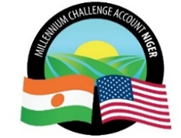 AVIS GENERAL DE PASSATION DES MARCHESLe Gouvernement du NigerMillennium Challenge Account-NigerAVIS GENERAL DE PASSATION DES MARCHESPLAN DE PASSATION DES MARCHES N°18 Publié le 5 juillet 2022Le Gouvernement du Niger a reçu un don de 437 millions de dollars US (le "Compact") de la Millennium Challenge Corporation (MCC) du Gouvernement des États-Unis pour permettre au Gouvernement du Niger de mettre en œuvre ce programme et d'atteindre les objectifs du MCC (compact), et il a l'intention d'utiliser une partie de ces fonds pour le paiement de marchés de fournitures et biens, de travaux et de services.Le financement du MCC est affecté par le Congrès des États-Unis et est lié au Compact dès le départ, sans financement supplémentaire ou partiel. Lorsqu'un contrat est signé avec l’entité MCA, l'argent est déjà disponible pour l'entité MCA et, pour la plupart des contrats, les factures sont payées directement aux entrepreneurs / consultants / fournisseurs par le Trésor américain.Le programme de passation des marchés pour la période allant du 1er juillet 2022 au 30 juin 2023 comprendra les éléments suivants : Les contrats de biens, travaux et services financés dans le cadre du programme seront exécutés conformément aux principes, règles et procédures énoncés dans les Directives de passation des marchés du programme MCC, qui peuvent être consultées sur le site Web de MCA Niger.Le marché est ouvert à tous les soumissionnaires des pays d'origine éligibles tels que définis dans les Directives de passation des marchés du programme MCC.Des avis spécifiques de marchés à soumissionner dans le cadre des procédures d'appel d'offres et pour les contrats de consultants seront annoncés, dès qu'ils seront disponibles, sur le site Web du MCA-Niger, United Nations Development Business (UNDB): http://www.devbusiness.com/, Development Gateway Market (dgMarket): http://www.dgmarket.com/, dans les journaux locaux et autres médias, le cas échéant.Les entrepreneurs et consultants éligibles intéressés qui souhaitent figurer sur la liste de diffusion pour recevoir une copie des publicités, ou ceux qui ont besoin d'informations supplémentaires, doivent contacter :1.Fournitures et Biens1.1/Achat d'équipements pour le Système des Statistiques NationalesIdentification :  IR/Pr/3/QPBS/0144/20Méthode de passation des marchés : CB1.2/Mobiliers et équipements de bureau MCA-NigerIdentification :  ADM/41/Shop/152/20Méthode de passation des marchés :  Shopping1.3/Achat de radios de communication pour les véhicules du MCA-Niger et des équipements de sécurité du nouveau bureau CRA/PRAPS à NiameyIdentification : ADM/41/Shop/240/21Méthode de passation des marchés : Shopping1.4/Acquisition de rideaux et de supports de rideaux pour les bureaux du PRAPS à Maradi Identification : CR/PRAPS/5/Shop/258/21Méthode de passation des marchés : Shopping1.5/Achat d'un logiciel de recrutement Identification : ADM/41/Shop/259/21Méthode de passation des marchés : Shopping1.6/Fourniture et installation de radios de communication pour les nouveaux véhicules DCRC et ESP (5 radios HF, 5 radios VHF, 1 combiné VHF). Identification : ADM/41/DC/288/22Méthode de passation des marchés : DC1.7/Fourniture et installation de 5 caméras de vidéosurveillance pour les bureaux de CRA/PRAPS à Tahoua et Maradi. Identification : PRAPS/5/Shop/289/22Méthode de passation des marchés : Shopping1.8/Achats pour Installation d'unités de transformation agro-alimentaire dans la zone de Sia Kouanza 2 Identification : Esp/3/Shop/312/22Méthode de passation des marchés : Shopping1.9/Achat de chariots pour l'association de jeunes de la région SK2 Identification : Esp/3/Shop/313/22Méthode de passation des marchés : Shopping1.10/Achat de pneus pour les véhicules du MCA NigerIdentification : ADM/41/NPC/321/22Méthode de passation de marché : Shopping1.11/Acquisition et installation de deux (02) armoires murales pour l'archivage des documentsIdentification : PRAPS/5/Shop/244/22Méthode de passation de marché : Shopping1.12/Achat de blocs de papiers ramesIdentification : PRAPS/5/Shop/245/22Méthode de passation de marché : Shopping1.13/Achat Eau minérale pour MCA-NigerIdentification : ADM/41/Shop/325/22Méthode de passation de marché : Shopping1.14/Fournitures de bureau pour le MCA-NigerIdentification : ADM/41/Shop/326/22Méthode de passation de marché : Shopping1.15/Fourniture de produit alimentaire pour pause-caféIdentification : ADM/41/Shop/327/22Méthode de passation de marché : Shopping1.16/Achat de pièces détachées pour les équipements et matériels de plomberie, électricité et froidIdentification : ADM/41/Shop/332/22Méthode de passation de marché : Shopping1.17/Achat de kits d'équipements informatiques pour la Cofocom PRAPS/CRA et de kits de fourniture et mobilier de bureau pour la Cofocom PRAPSIdentification : CR/PRAPS/5/Shop/324/22Méthode de passation de marché : Shopping1.18/Achat et installation de matériel de vidéosurveillanceIdentification : ADM/41/NCS/345/22Méthode de passation des marchés : Shopping1.19/Achat de matériel d'urgence et de secoursIdentification : ADM/41/Shop/367/22Méthode de passation de marché : Shopping1.20/Achat de batteries GPS_pour CRA TahouaIdentification : CRA/5/Shop/329/22Méthode de passation de marché : Shopping1.21/Acquisition d’équipements et de matériaux pour le renforcement des capacités de cinq (5) chaînes de valeur dans le cadre de la mise en œuvre du PAG.Identification : ESP/41/Shop/363/22Méthode de passation de marché : Shopping1.22/Acquisition de pièces de rechange pour l’entretien du matériel roulant et des équipements fluviauxIdentification : IR.Esp/3/Shop/365/22Méthode de passation de marché : Shopping1.23/Acquisition d’équipements et de matériel pour la CNSEE (MELCD Modification de l’accord d’entité 2)Identification : ESP/MELCD/366/22Méthode de passation de marché : Shopping2.Services de Consultants2.1/Firmes2.1.1/Recrutement d'un cabinet en charge du diagnostic et de la certification de la maintenance Identification : ADM/41/LCS/255/20Méthode de passation des marchés :  LCS2.1.2/Sélection d'un consultant pour la réalisation des études PAR Zones irriguées / CRA des régions de Dosso, Maradi, Tahoua et Tillabéri + Sélection d'un consultant pour la réalisation des études PAR Postes vétérinaires / PRAPS des régions de Dosso, Maradi, Tahoua et TillabéryIdentification : 2CA/LCS/270/21Méthode de passation des marchés :  QCBS2.1.3/Recrutement d'une entreprise pour l'élaboration du dossier technique et le suivi des travaux pour la confection des balises pour la matérialisation des zones de pâturages, des corridors et des limites des zones humides du Niger moyen 1 Identification : ESP/41/CQS/302/22Méthode de passation des marchés :  CQS2.1.4/Recrutement d'un prestataire de services pour l'élaboration du dossier technique et le suivi des travaux de construction ou de rénovation des installations de l'UCRDMNIdentification : ESP/41/CQS/303/22Méthode de passation des marchés :  CQS2.1.5/Recrutement d'un prestataire de services pour le développement et la mise en œuvre d'une première génération de micro-projets axés sur la promotion des chaînes de valeur dans le cadre du PAGIdentification : ESP/41/CQS/300/22Méthode de passation des marchés :  CQS2.1.6/Recrutement d'un prestataire de services pour l'élaboration, la mise en œuvre et le suivi des accords locaux sur les ressources partagées, l'entretien des parcs agroforestiers et la promotion des pratiques agricoles durablesIdentification : ESP/41/QCBS/301/22Méthode de passation des marchés :  QCBS2.2/Consultants individuels2.2.1/Recrutement d’un consultant pour la formation à la maîtrise et remplissage des outils de sécurisation foncière (Nouveau format)Identification : IR/MSM/1/IC/204/21Méthode de passation des marchés : IC2.2.2/Recrutement d'un consultant individuel pour la formation au savoir et le remplissage des nouvelles fiches de sécurisation foncière pour les investissements Agro-sylvo-Pastoraux au profit de Cofocom/CRC Identification : IR/MSM/1/IC/245/21Méthode de passation des marchés : IC2.2.3/Recrutement d'un consultant individuel en charge de "Formation et encadrement technique des acteurs dans le cadre de la gestion des déchets pour le département de Birni Konni (PGES Konni)" Identification : IR/IPD/3/IC/246/21Méthode de passation des marchés : IC2.2.4/Recrutement d'un prestataire de services chargé de produire un documentaire sur les dynamiques sociales, la formalisation des droits fonciers et la sécurisation foncière pour les promoteurs du développement communautaire résilient dans SK2.Identification : IR/MSM/1/IC/271/21Méthode de passation des marchés : IC2.2.5/Recrutement de 2 consultants pour la démolition d'escaliersIdentification : ADM/41/IC/272/21Méthode de passation des marchés : IC2.2.6/Recrutement d'un consultant chargé du suivi du processus et de la mise en œuvre de SK2Identification : IR/1/SS/280/21Méthode de passation des marchés : SSS2.2.7/Recrutement de deux ingénieurs civilsIdentification : PRAPS/5/IC/290/22Méthode de passation des marchés : IC2.2.8/Recrutement d'un consultant pour la passation de marchés pendant 2 ansIdentification : ADM/41/IC/297/22Méthode de passation des marchés : IC2.2.9/Recrutement d'un consultant coordonnateur CRA TahouaIdentification : ADM/41/IC/341/22Méthode de passation des marchés : IC2.2.10/Recrutement d'un consultant SIG MaradiIdentification : ADM/41/IC/242/22Méthode de passation des marchés : IC3.Services non-consultants3.1/Recrutement d'un prestataire de services chargé de diagnostic de conformité électrique MCA-Niger, de cases de passage et de bureaux régionauxIdentification : ADM.Esp/41/NCS/182/20Méthode de passation des marchés : Shopping3.2/Reproduction de nouveaux formulaires de formalisation des droits fonciers (formulaire et registre) Identification : IR/MSM/1/NCS/203/21 Méthode de passation des marchés : Shopping3.3/Recrutement d'un prestataire pour la désinfection du MCA-Niger et des quatre régions bureaux et véhicules, (contrat cadre)Identification : ADM/41/NCS/249/21Méthode de passation des marchés : Shopping3.4/Recrutement d'un prestataire de services pour l'entretien du matériel roulant et fluvial ME/LCD Identification : ESP/42/NCS/304/22Méthode de passation des marchés : Shopping3.5/Reproduction de documents fonciers : Politique foncière du Niger, Recueil de textes, Manuel de procédures de sécurisation foncièreIdentification : IR/LAND/1/NCS/295/22Méthode de passation des marchés : Shopping3.6/Recrutement d'un cabinet pour : 1- l'élaboration et l'appui à la mise en œuvre du Plan de Communication et de Visibilité des activités du PAG 2- l'élaboration et l'appui à la mise en œuvre du Programme de Renforcement des Capacités Techniques des acteurs impliqués dans la Gestion de la Réserve Partielle de Faune de Dosso et des Zones Humides du Niger I et II 3- Elaboration de la Stratégie de Suivi de l'Unité de Gestion du RPFD et du ZHMNIdentification : IR/LAND/1/NCS/299/22Méthode de passation des marchés : Shopping3.7/Couverture médiatique par la presse nationale audio visuelleIdentification : PRAPS/5/NCS/240/22Méthode de passation des marchés : Shopping3.8/Location d'un (1) véhicule pour la mission PRAPS TahouaIdentification : PRAPS/5/NCS/247/22Méthode de passation des marches : Shopping3.9/Pause-Café-Formation QGIS-Cofocom PRAPS et CRA à NiameyIdentification : LAND/4/NCS/248/22Méthode de passation des marches : Shopping3.10/Pause-Café pour l'atelier de rencontre d'experts fonciersIdentification : LAND/4/NCS/249/22Méthode de passation des marches : Shopping3.11/Pause-café des Ateliers communaux/CRAIdentification : LAND/4/NCS/250/22Méthode de passation des marches : Shopping3.12/Pause-café et Déjeuner Ateliers_CRAIdentification : LAND/4/NCS/251/22Méthode de passation des marches : Shopping3.13/Rencontre Trimestre 1 GIS 2023Identification : ADM/41/NCS/252/22Méthode de passation des marchés : Shopping3.14/Atelier de présentation et priorisation des investissements au Comité Régional de Coordination /Presse audio-visuel (une Nationale+1 privée) lot 2Identification : PRAPS/5/NCS/274/22Méthode de passation des marches : Shopping3.15/Atelier de présentation et priorisation des investissements au Comité Régional de Coordination /Presse écrite (une Nationale) lot 2Identification : PRAPS/5/NCS/253/22Méthode de passation des marches : Shopping3.16/Fourniture et pose de Rideaux et supports rideaux pour les bureaux CRA et PRAPS Maradi et la case de passage MCA NigerIdentification : PRAPS/5/NCS/254/22Méthode de passation des marches : Shopping3.17/Fourniture et pose de 38 grilles anti-moustiques au bureau de PRAPS MaradiIdentification : PRAPS/5/NCS/255/22Méthode de passation des marches : Shopping3.18/Entretien et maintenance d'électricité, et entretien de bureaux régionauxIdentification : PRAPS/5/NCS/256/22Méthode de passation des marches : Shopping3.19/Couverture médiatique Audiovisuel et Presse écriteIdentification : PRAPS/5/NCS/257/22Méthode de passation des marches : Shopping3.20/Location de Salle (Atelier de de présentation et priorisation des investissements au Comité Régional de CoordinationIdentification : PRAPS/5/NCS/259/22Méthode de passation des marches : Shopping3.21/Restauration (pause-café matin et soir et déjeuner) (Atelier de de présentation et priorisation des investissements au Comité Régional de CoordinationIdentification : PRAPS/5/NCS/261/22Méthode de passation des marches : Shopping3.22/Ateliers pour la Coordination des ConsulsIdentification : ADM/41/NCS/263/22Méthode de passation des marches : Shopping3.23/Pause-café Déjeuner pour l'atelier de lancement des études complémentaires PCVESTNIdentification : PRAPS/5/NCS/264/22Méthode de passation des marches : Shopping3.24/Réunion mensuelle avec les points FocauxIdentification : ADM/41/NCS/266/22Méthode de passation des marches : Shopping3.25/Entretien Groupe Electrogene_CRA-DossoIdentification : CRA/4/NCS/267/22Méthode de passation des marchés : Shopping3.26/Entretien 10 climatiseurs_CRA/DossoIdentification : CRA/4/NCS/268/22Méthode de passation des marchés : Shopping3.27/Réunion mensuelle avec la DGAENFIdentification : ADM/41/NCS/269/22Méthode de passation des marchés : Shopping3.28/Atelier d'évaluation des accords d'entitéIdentification : ADM/41/NCS/270/22Méthode de passation des marchés : Shopping3.29/Atelier de partage des activités du SGFAIdentification : ADM/41/NCS/271/22Méthode de passation des marchés : Shopping3.30/Organisation de l'atelier CRA (Salle de réunion_40 places Atelier CR et pause-café)Identification : ADM/41/NPC/322/22Méthode de passation des marchés : Shopping3.31/Pause-café et location de salle pour l'atelier ESP trimestriel à DossoIdentification : ADM/41/NCS/330/22Méthode de passation des marches : Shopping		3.32/Fonds réservé aux paiements des publications faites relatives à la passation des marchésIdentification : ADM/41/NCS/335/22Méthode de passation des marchés : Shopping3.33/Fourniture de pauses café dans le cadre de l'organisation de l'atelier de formation en analyse de données suivi et évaluationIdentification : ADM/41/NCS/337/22Méthode de passation des marchés : Shopping3.34/Achat et pose de films anti-éclats sur les surfaces vitrées extérieures du bâtiment MCA-NigerIdentification : ADM/41/NCS/343/22	Méthode de passation des marchés : Shopping3.35/Pause-café et déjeuner et couverture médiatique de la formation OMEN-COTEN en communication et plaidoyerIdentification : ADM/41/NCS/346/22	Méthode de passation des marchés : Shopping3.36/Location de salle, pause-café et déjeuner pour la journée de commémoration du 8 mars, 2023 Identification : ADM/41/NCS/347/22	Méthode de passation des marchés : Shopping3.37/Location de salle, pause-café et déjeuner pour la réunion GIS Trimestre 2, 2023 Identification : ADM/41/NCS/348/22	Méthode de passation des marchés : Shopping3.38/Location de salle, pause-café et déjeuner pour la réunion GIS Trimestre 2, 2022 Identification : ADM/41/NCS/349/22	Méthode de passation des marches : Shopping3.39/Location de salle, pause-café et déjeuner pour la Commémoration du 13 mai, 2023 Identification : ADM/41/NCS/350/22	Méthode de passation des marchés : Shopping3.40/Couverture médiatique pour visibilité sur l'avancement des travaux COMPACT et pour visibilité sur l'avancement des travaux RN7/RN35 + marche et pause-café lors de l'organisation de la formation sur la gestion des conflits en entrepriseIdentification : ADM/41/NCS/352/22	Méthode de passation des marchés : Shopping3.41/Pause-café et déjeuner Atelier de validation des études APS/APD/EIS/DAO et réhabilitation des infrastructures pour l'activité CRA Lot2Identification : ADM/41/NCS/353/22	Méthode de passation des marchés : Shopping3.42/Pause-café et déjeuner "Atelier de lancement de la Supervision des travaux de Balise" Identification : ADM/41/NCS/354/22	Méthode de passation des marchés : Shopping3.43/Pause-café et déjeuner « Atelier de lancement du GRN Thaoua & Maradi »Identification : ADM/41/NCS/355/22	Méthode de passation des marchés : Shopping3.44/Pause-café et déjeuner « Atelier de lancement de l'étude PAR sur les neuf (9) petits périmètres irrigués de la région de Maradi »Identification- : ADM/41/NCS/356/22	Méthode de passation des marchés : Shopping3.45/Pause-café et déjeuner « Atelier de lancement de l'étude PAR sur les trois (3) postes de contrôle vétérinaire d'entrée et de sortie du territoire national (PCVESTN) »Identification : ADM/41/NCS/357/22	Méthode de passation des marchés : Shopping3.46/Couverture médiatique de l'atelier national sur l'enregistrement des titres fonciers des droits fonciersIdentification : ADM/41/NCS/358/22	Méthode de passation des marchés : Shopping3.47/Location de salle, pause-café et déjeuner "Cérémonie de la première campagne agricole de Konni"Identification : ADM/41/NCS/359/22	Méthode de passation des marchés : Shopping3.48/Location de salle, pause-café et déjeuner « Organisation des ateliers régionaux CRA »Identification : CRA/4/NCS/360/22	Méthode de passation des marchés : Shopping3.49/Main d'oeuvre pour l'entretien du matériel roulant et fluvial du Ministère de l'Environnement et de la Lutte contre la Désertification pendant 15 mois (PAG)Identification : IR.ESP/3/NCS/364/22Méthode de passation des marchés : Shopping3.50/Production d'un support AudioVisuel pour la diffusion de Success Stories d'activités de sensibilisation et de gouvernance foncièreIdentification :  LAND/2/Shop/368/22Méthode de passation des marchés : Shopping4.Travaux4.1/Construction d'une unité de gestion des déchets spécialisée dont la plateforme de tri aseptisé à Birnin KonniIdentification : ADM/41/CB/252/21Méthode de passation des marchés : CB4.2/Recrutement d'une entreprise pour la réalisation de balises et la matérialisation des zones de pâturage, des corridors et des limites des zones humides du Moyen Niger 1 et 2.Identification : ESP/41/Shop/314/22Méthode de passation des marchés : ShoppingProcurement Agent:c/o:MCA-NigerAddress:Millennium Challenge Account- NigerBoulevard Mali Béro, en face du Lycée Bosso– NiameyTelephone:BP. 738 Niamey – Niger | Tel: (+227) 20 35 39 44Email:Procurement Agent for MCA-Niger AMEEMMCANigerPA@cddid.com Copie àDirection de la Passation des Marchés Millennium Challenge Account-Niger procurement@mcaniger.ne 